    متوسطة 15 جانفي 1956 بالرباح                                                                  السنة الدراسية: 2015/2016المستوى:أولـــى  متوســــــــــــــط                                                                   المادة: رياضيــــــــــــــــــاتالفـــــرض الأول للثــلاثي الثــــالثالتمرين الأول : (7 نقاط )هل الجدول جدول تناسبية ؟  علّل إجابتك    2) الجدول أدناه يمثل وضعية تناسبية أحساب معامل التناسبية  أكمل الجدولالتمرين الثاني : (6 نقاط ) قسم سنة أولى متوسط به 30 تلميذا نجح منه %90  . ما هو عدد الناجحين ما هو عدد الراسبين ؟استنتج نسبة الراسبين التمرين الثالث : (7 نقاط)الشكلان التاليان متناظران بالنسبة إلى المستقيم(∆)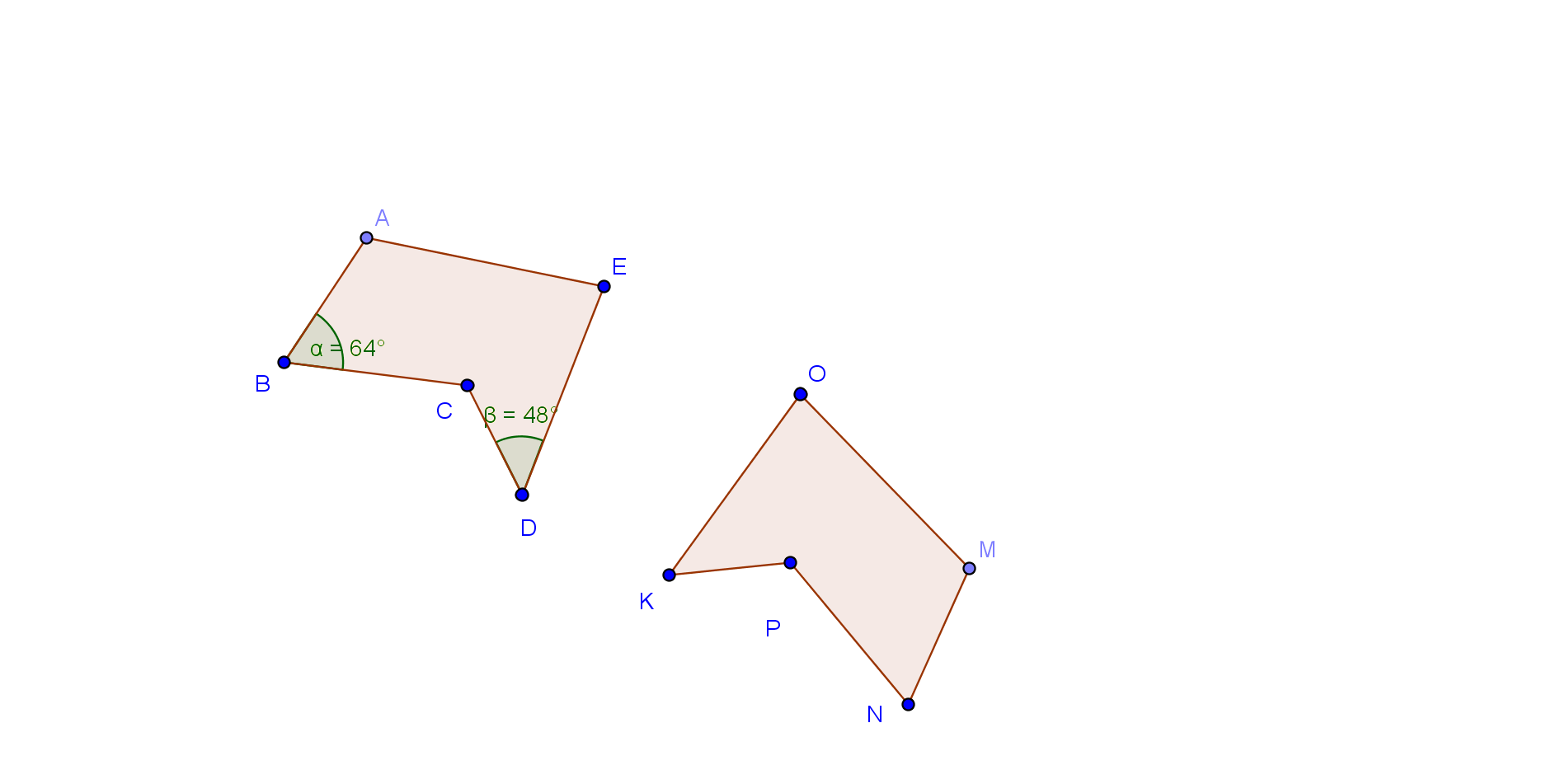 1.انقل و أكمل الجدول التالي:2.ما هو نظير المثلث  بالنسبة إلى المستقيم(∆)؟ 3.ما هو طول القطعة ؟ برر جوابك4.ماهو قيس الزاوية؟ برر جوابكبالتوفيق                                     Belhocine : https://prof27math.weebly.com/152000,750,05304001,50,118.........12208.....5PMDAالنقطةنظيرتها